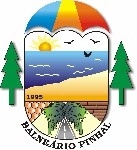 Tipo de Transmissão:METRAGEM TERRENOFrentem²Lado Direito:m²Fundosm²Lado Esquerdo:m²Área Totalm²Área Transmitidam²METRAGEMBENFEITORIASÁrea Totalm²Área Transmitidam²VALORESValor Atribuído Contribuinte:R$Valor Atribuído Contribuinte:R$